Визначення вмісту сульфуру (IV)оксиду у повітрі міста методом ліхеноіндикаціїАктуальність теми.  Вплив людини на навколишнє середовище за останні роки вийшов на планетарний рівень, і загострюються проблеми забруднення екосистем під дією антропологічного впливу. З такою проблемою зіткнулися і жителі нашого мікрорайону м. Кролевець.У  2007 році біля НВК № 6 була відкрита автомобільна магістраль Київ – Короп з середнім автомобільним пробігом. Після відкриття у 2014 році елеваторів автопробіг траси сильно зріс, що спричинило і забруднення атмосфери діоксидом сульфуру, та іншими речовинами вихлопних газів, адже відомо, що при згоранні 1 тонни бензину в атмосферу викидається, кг. оксидів карбону - 39,5; вуглеводнів - 34; оксидів нітрогену - 20; діоксиду сульфуру - 1,55; альдегідів - 0,93. При згорянні 1 тонни дизельного пального   в  атмосферу   викидається,   кг .   оксиду карбону   -   21; вуглеводнів - 20, оксидів нітрогену - 34; альдегідів - 6,8; сажі – 2.Рівень забруднення атмосфери шкідливими газами дозволяє визначити біоіндикаційна оцінка повітря.Метою досліджень є визначення рівня забруднення повітря пришкільної території  методами ліхеноіндикації. У якості біоіндикаторів були використані  епіфітні лишайники пришкільної території. Вивчення їх видового складу, кількості, ступінь покриття, частоти зустрічальності дає можливість дослідити ступінь забруднення повітря шкідливими газами.Теоретичне значення досліджень в тому, що в процесі роботи над ним я розширив свої знання про методи ліхеноіндикації, ознайомився з різноманітністю лишайників нашої місцевості, покращив вміння користуватися визначниками. Практичне значення досліджень в тому, що я визначив рівень забруднення повітря шкідливими газами і розробив план дій направлених на усунення даної проблеми. Об’єкт дослідження: ліхенофлора території міста.Предмет досліджень: екологічний стан атмосфери міста.Методи досліджень. Методи ліхеноіндикації: 1) метод пасивного спостереження; 2) визначення частоти зустрічальності лишайників різних видів та ступеня їх покриття.Проведена робота:1) Досліджена ліхенофлора території Кролевецького НВК№ 6. За допомогою палетки  на території НВК було обстежено 10 дерев, по  4 пробних площадок на кожному ( 40 пробних ділянок). Дві -  поблизу основи дерева, з різних боків, інші дві – на висоті . від землі, також з різних сторін.3) На кожній пробній площадці відмічалося видова різноманітність лишайників,   було виявлено 5 видів листуватих лишайників і 2 види накипних лишайників.  Листуваті лишайники це: гіпогімнія надута (нypogymnia phesodes), ксанторія настінна (хanthoria parietina), пармелія козляча (рarmélia caperata), пармелія борозенчаста, (рarmélia sulcáta);  фісція сиза ( рhyscia caesіа).Накипні лишайники це:  леканора конідіальна (lekanora cymmicta), леканора різноманітна (lekanora allopanna.)4) Для кожного з видів визначено клас токсикофобності.5) Визначено частоту зустрічальності кожного видув  за формулою:  Авиду  = твиду :п х 100%де mвиду – кількість лишайників даного виду; n – загальна кількість квадратів у досліджуваному квадраті (у нашому випадку n =40). Алист =37:40 х 100%= 90%Анак  =31:40 х 100%= 80%6) Визначено ступінь покриття лишайників дослідної ділянки за формулою, Sвиду =  і, 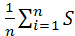 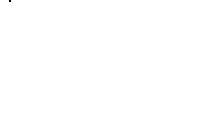 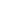 Sлист  = 220%: 10 = 22%Sнак  = 270%: 10 =  27%7) Визначено умовний бал оцінки зустрічальності і ступеню покриття лишайників.алист  = 5 і sлист =3анак = 5 і sнак =3  8) визначено середній умовний бал частоти зустрічальності й ступеню покриття за формулою: М виду = ; 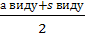 М лист =  = 4; М нак  =   = 4.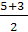 9) Визначено показник відносної чистоти атмосфери антропогенної ділянки за формулою: Q = ; 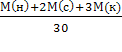 Q =   = 0,40, що показує середнє забруднення. 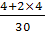 Висновки:Метод ліхеноіндикації – перспективний метод для визначення екологічної чистоти біоценозів.У якості біоіндикаторів використовують лишайники, як організми що мають високу чутливість до забруднення повітря шкідливими газами.Видова різноманітність лишайників досліджуваної території досить різноманітна (7 видів).Частота зустрічальності найвища у листуватих лишайників (90%), найменша – у накипних (80%). Кущистих лишайникв не виявлено.Найвищий ступінь покриття створюють накипні лишайники (27%).Розрахований показник відносної чистоти атмосфери. Він складає 0,40, що означає середнє забруднення атмосфери досліджуваної території.                  Рівень забруднення повітря діоксидом сульфуру за класами токсикофобності складає 6,0-7,0 мкг/м3. Рівень забруднення нижче середнього. Зона дослідження помірно урбанізована.